TALLERES DIGITALES PARA VACACIONES GRADO 1ANOVIEMBRE 2021 ESPAÑOLDOCENTE: MARÍA PATRICIA OSORIO VÉLEZ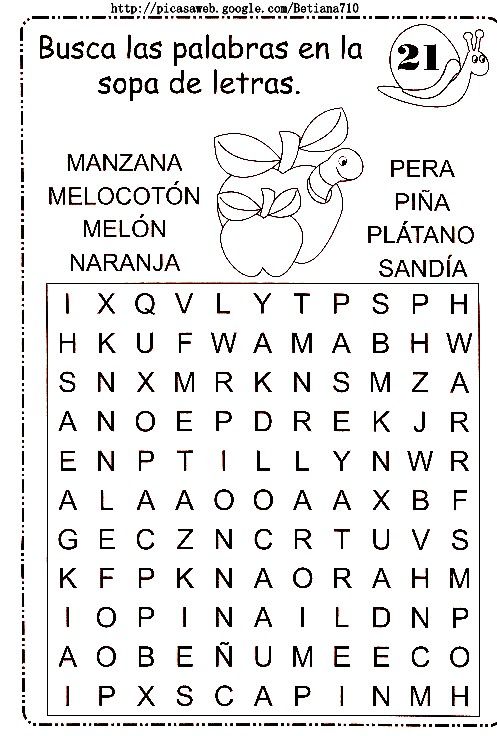 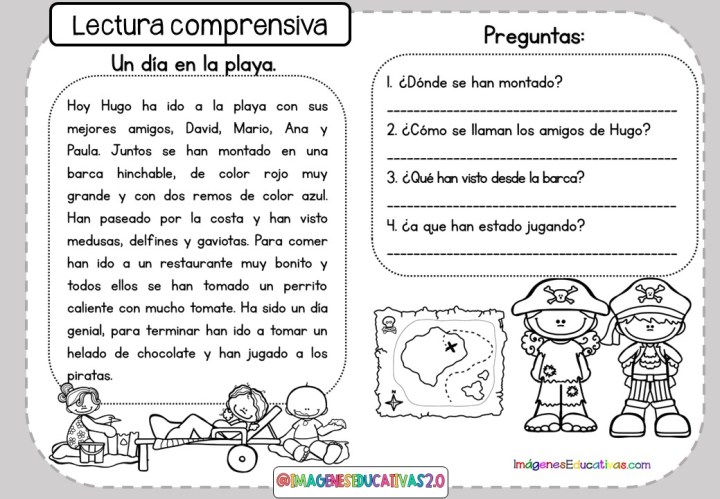 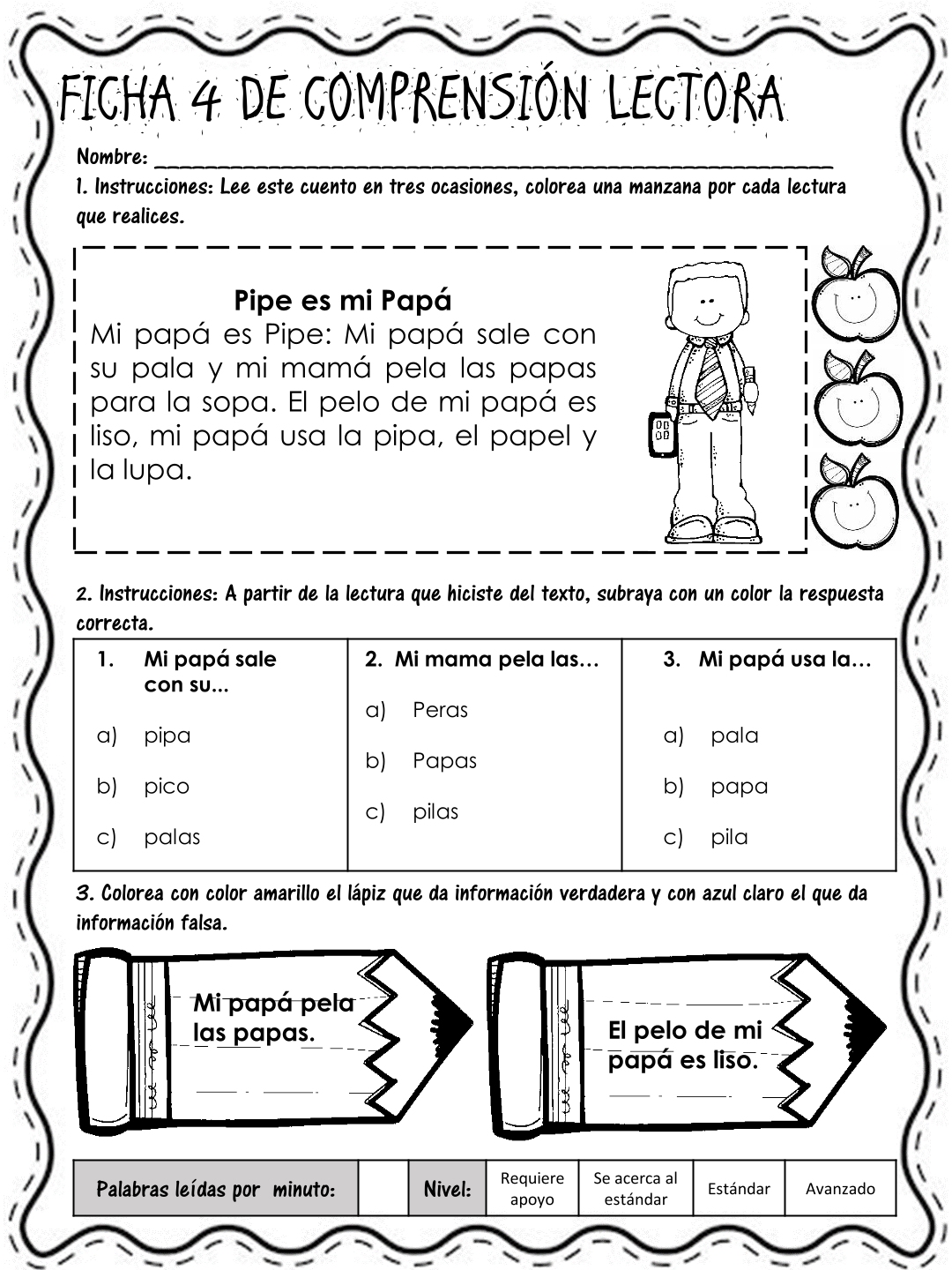 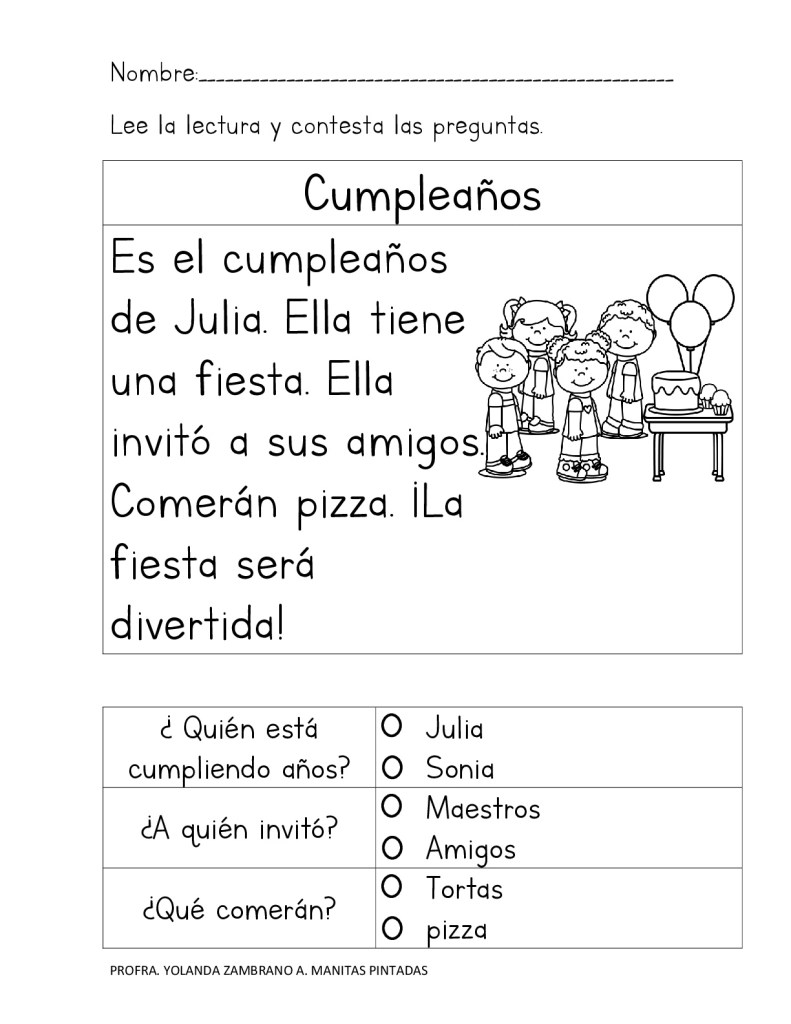 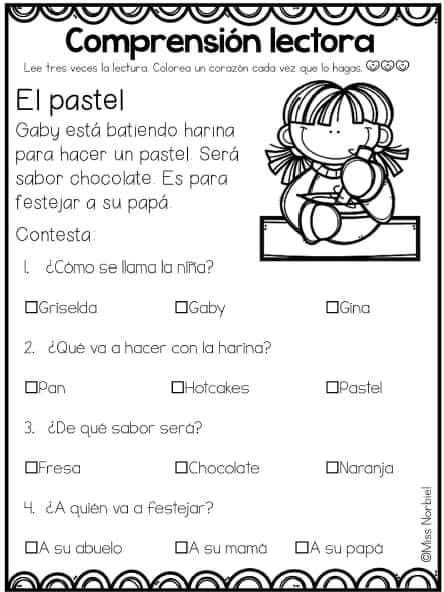 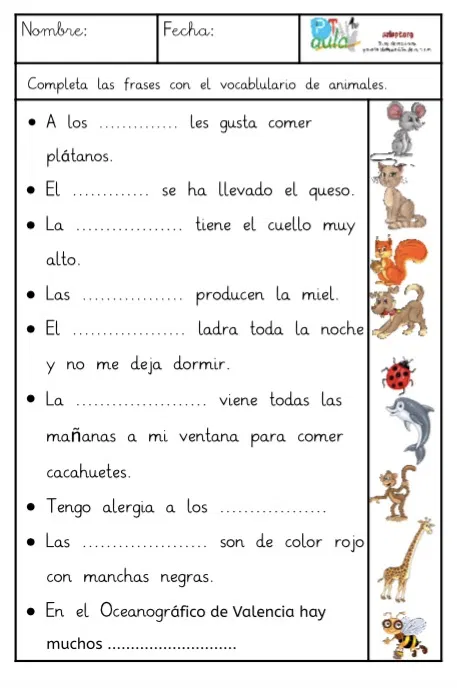 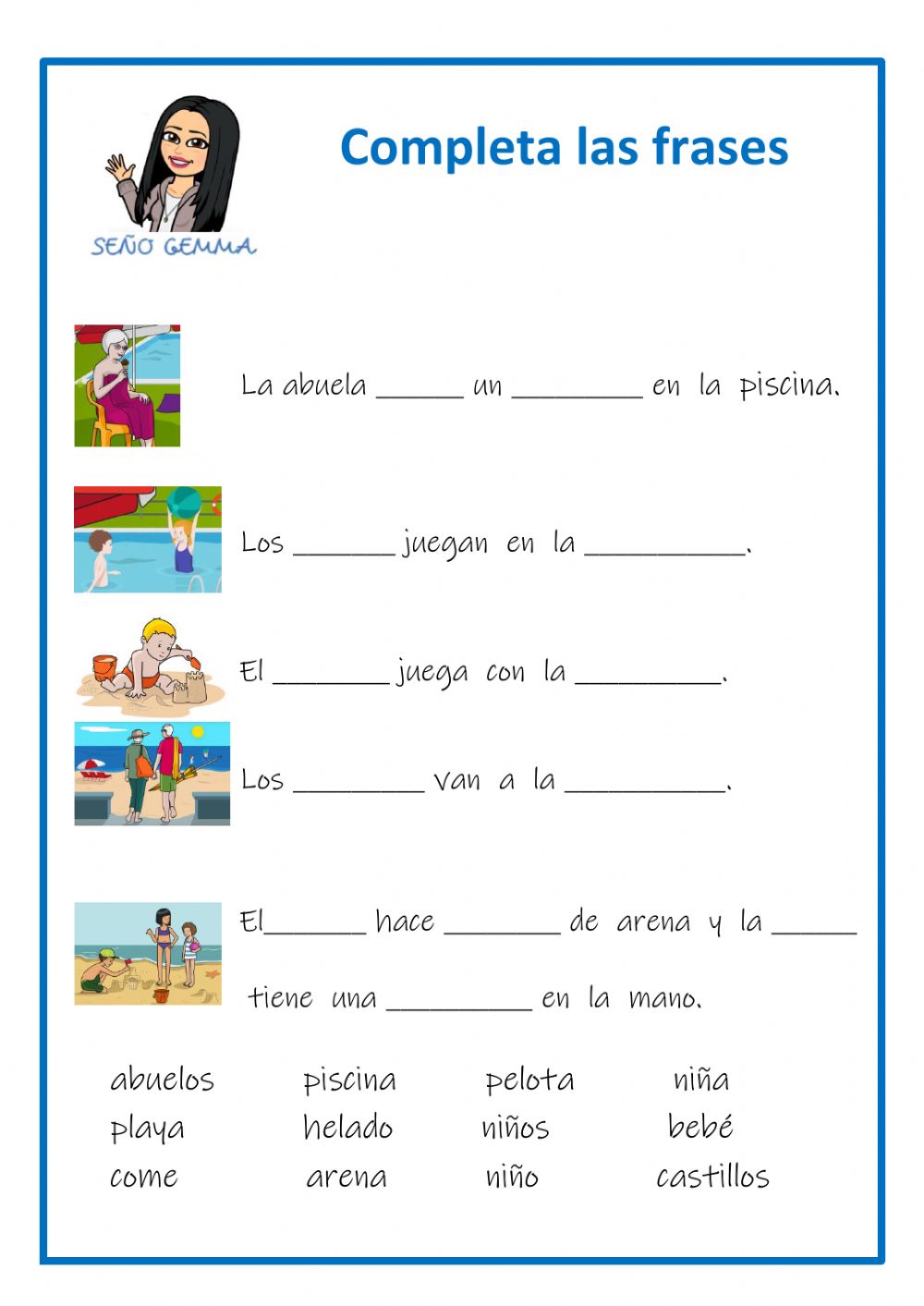 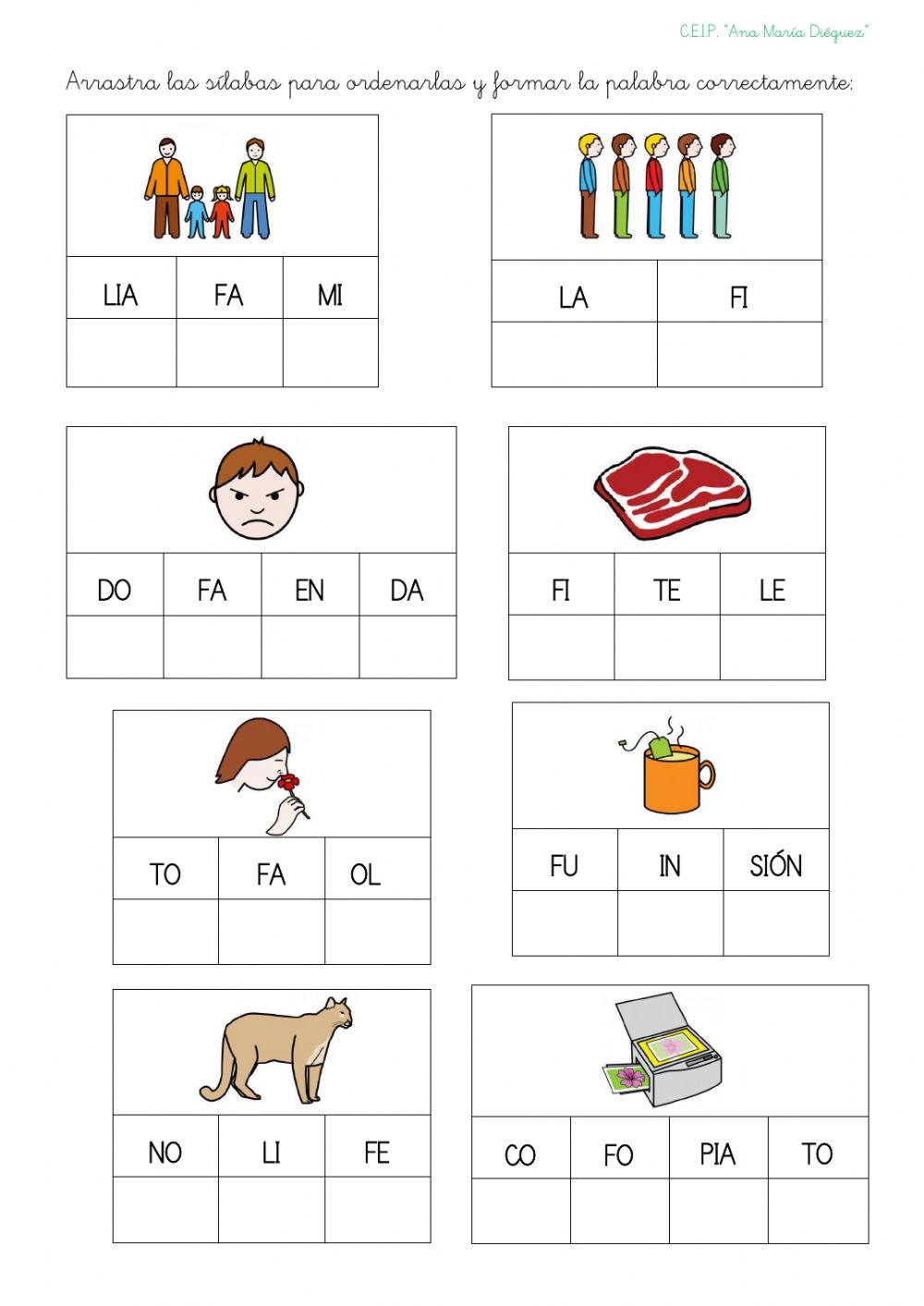 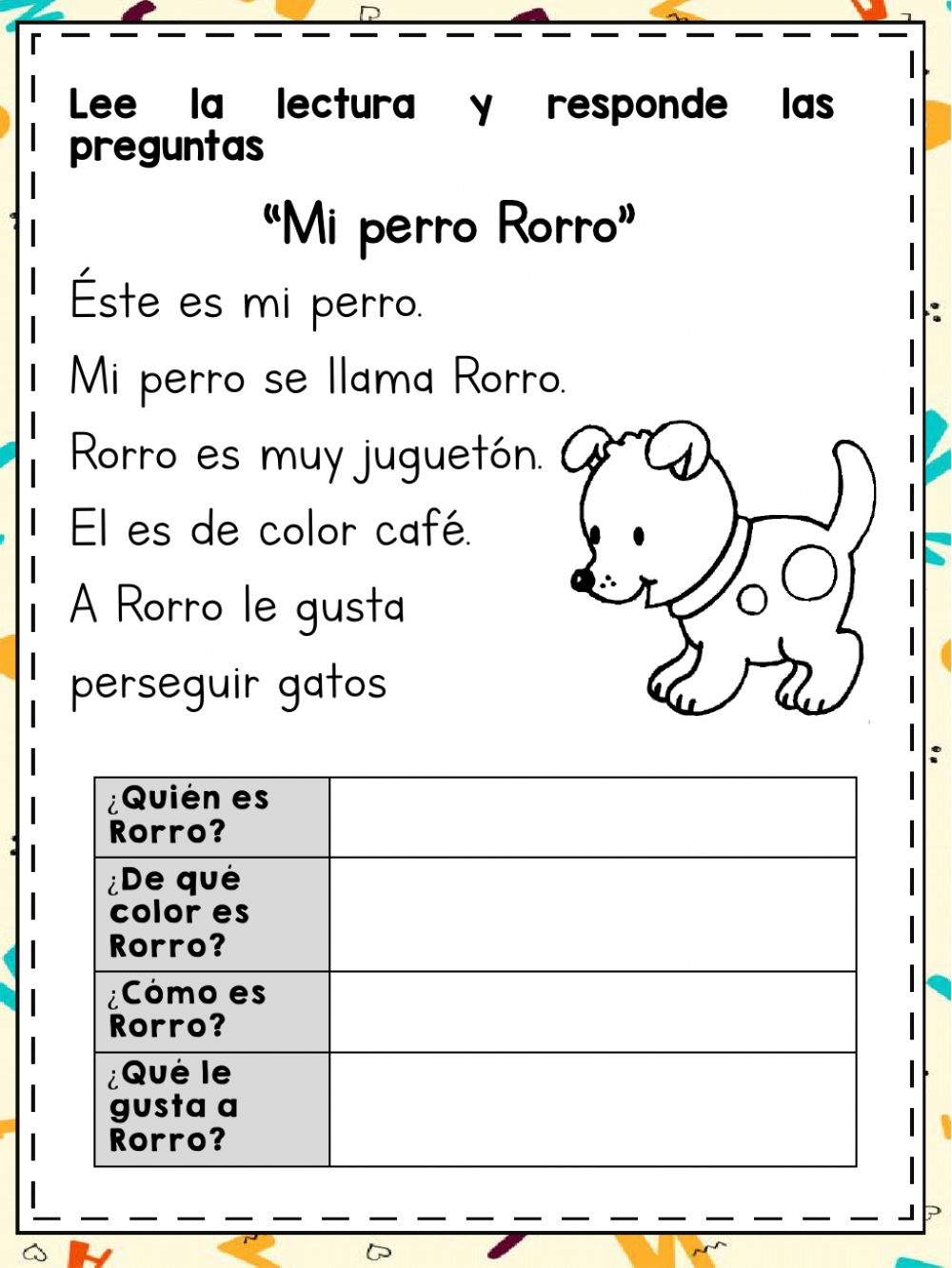 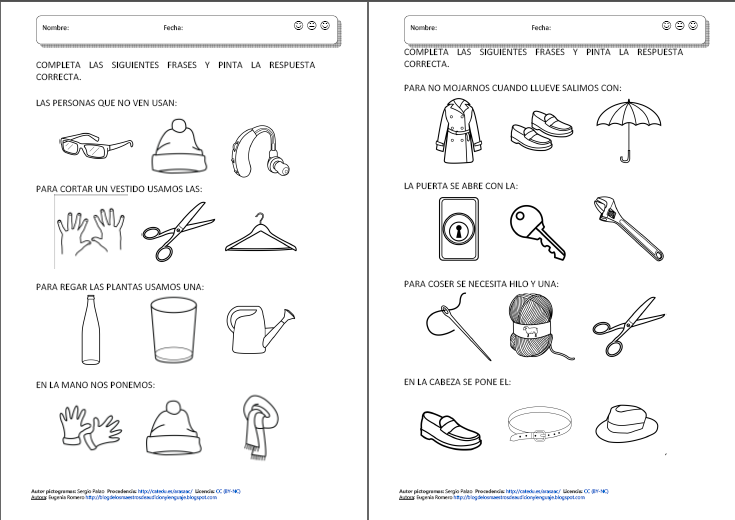 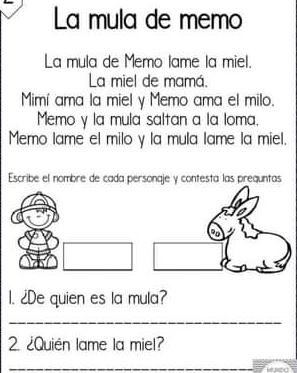 